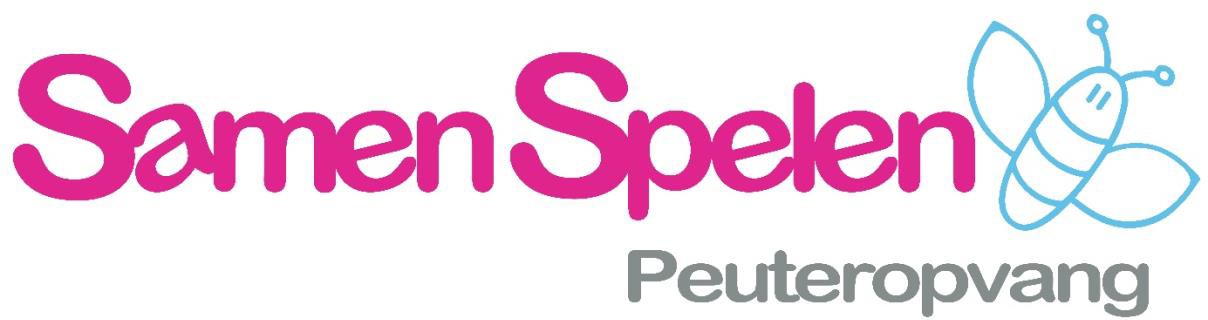 Pedagogisch werkplan Samen Spelen Peuteropvang de MaasköpkesMaastricht, juni 2018InhoudsopgaveVoorwoord	5Hoofdstuk 1 Veiligheid, persoonlijke/sociale competentie, waarden en normen	6Emotionele veiligheid	6Persoonlijke competentie	6Sociale competentie	6Normen en waarden	6Hoofdstuk 2 Plaatsing	7Groepsgrootte en pedagogisch medewerkers	7Intake	7Aard van de opvang	8Wennen	8Brengen en halen	10Extra dagen en ruilingen                                                                                                          10mentorschap	11Hoofdstuk 3 Een dag peuteropvang	12Dagindeling	12Spelen en activiteiten                                                                                                               13Hoofdstuk 4 Eten en drinken	14Eten en drinken	14Dieet, allergie, andere culturen	  14   Feesten en trakteren	14Hoofdstuk 5 Verschonen, toiletgang en zindelijk worden	13Verschoning	15Toiletgebruik en zindelijk worden	15Hoofdstuk 6 Het kind	16Overdracht	16Kindvolgsysteem	16Zorg	18Corrigeren en belonen	19Zieke kinderen	206.6 kinderparticipatie	20Hoofdstuk 7 Informatie-uitwisseling	21Mondelinge informatie-uitwisseling	21Bitcare	21Schriftelijke informatie -uitwisseling	21Oudercommissie	21Ouderbijeenkomsten	22Klachtenprocedure	22Samenwerking Envida en O2	22Hoofdstuk 8 Ruimte-indeling	24De binnenruimte	24De buitenruimte  Hoofdstuk 9 Veiligheid en hygiëne	25Bedrijfshulpverlening en EHBO	25Jaarlijkse GGD-inspectie	25Verdere veiligheidsmaatregelen	25Hoofdstuk 10 Vier-ogen en oren principe	26Inleiding	26Concrete invulling	27   Hoofdstuk 11 Inzet van stagiaires en beroepskrachten in opleiding                                            VoorwoordSamen Spelen Peuteropvang is een algemeen toegankelijke voorziening en een professionele, maatschappelijke organisatie voor peuters.De peuteropvanglocaties van Samen Spelen zijn toegankelijk voor alle kinderen tussen 2 en 4 jaar oud.Elke locatie werkt samen met een of meerdere scholen om te komen tot een goede doorgaande lijn, binnen de mogelijkheden die de samenwerking biedt.De locaties die ressorteren onder Samen Spelen Peuteropvang zijn dan ook ontwikkelingsgerichte voorzieningen die het jonge kind voorbereiden op de basisschool. De pedagogisch medewerkers worden gestimuleerd en in de gelegenheid gesteld om hun pedagogische kennis te onderhouden en te vergroten.Samen Spelen Peuteropvang stelt zich ten doel om alle kinderen van 2 tot 4 jaar, in een verticale groep, een veilige, gevarieerde en stimulerende speel/leeromgeving te bieden, onder professionele leiding. Zo krijgt elk kind, in groepsverband, de mogelijkheid om zich optimaal te ontwikkelen.Samen Spelen Peuteropvang biedt op elke locatie het Voor – en Vroegschoolse Educatie programma ‘Speelplezier” aan. Speelplezier biedt spelenderwijs activiteiten aan die de (taal)ontwikkeling stimuleren zodat kinderen bij de overgang naar de basisschool een zo optimaal mogelijke start kunnen maken.Voor verdere informatie over VVE verwijzen wij u naar VVE beleid van Samen Spelen, te vinden op onze website of ter inzage op locatie aanwezig.Samen Spelen stelt  prijs op een open dialoog met medewerkers en ouders (1). Wij beseffen ons dan ook terdege dat dit pedagogisch plan een plan in ontwikkeling is; door kritisch te blijven kijken naar onze organisatie en de wensen van kinderen, ouders, medewerkers en andere belanghebbenden serieus te nemen, zal het pedagogisch plan in de toekomst steeds aangepast worden. In ons pedagogisch beleid komt tot uitdrukking hoe wij met kinderen omgaan en waarom wij dat zo doen.In dit werkplan beschrijven wij hoe we willen werken aan de vier competenties zoals die genoemd worden in de Wet Kinderopvang, namelijk: de emotionele veiligheid, persoonlijke competentie, sociale competentie en de overdracht van waarden en normen.Ouders kunnen het pedagogisch plan via de website downloaden. Ook zal een exemplaar ter inzage op het locatie liggen. De protocollen waar in ditwerkplan naar wordt verwezen, liggen ter inzage op de locatie en kunnen op verzoek altijd worden ingezien.Samen Spelen Peuteropvang Augustus 20161 Waar in dit plan gesproken wordt over ouders, kan ook verzorgers gelezen worden.Hoofdstuk 1: Veiligheid, persoonlijke en sociale competentie en waarden en normenOpvang van kinderen brengt een grote verantwoordelijkheid met zich mee, aangezien ouders besluiten om de zorg voor en opvoeding van hun kind deels over te dragen aan ons. De pedagogisch medewerkers zijn zich hiervan bewust en nemen deze taak met veel plezier op zich. Dit pedagogisch werkplan is gebaseerd op de vier pedagogischebasisdoelen die in de Wet Kinderopvang zijn omschreven. Deze doelen zijn gericht op het geven aan kinderen van:Een gevoel van emotionele veiligheidGelegenheid tot het ontwikkelen van persoonlijke competentieGelegenheid tot het ontwikkelen van sociale competentieDe kans om zich waarden en normen, de “cultuur” van een samenleving eigen te maken.Emotionele veiligheidDe basis van al het handelen van de groepsleiding is het bieden van een gevoel van veiligheid en geborgenheid aan het kind. Hierbij is een vertrouwensrelatie met de pedagogisch medewerker onmisbaar. Vaste rituelen, ritme en regels zorgen ervoor dat kinderen zich zeker en veilig voelen. Vanuit een veilige basis durven zij de wereld te ontdekken.Persoonlijke competentieWij willen kinderen helpen zichzelf te leren kennen, zelfstandig te worden en een positief zelfbeeld te hebben. Ieder kind is uniek en de moeite waard. Wij accepteren kinderen zoals ze zijn en hebben vertrouwen in het vermogen van kinderen om zichte ontwikkelen. Kinderen hebben vanaf de geboorte een interne motivatie om te leren lopen, praten en contact te maken met anderen. Kinderen leren binnen het eigen vermogen, tempo en op een geheel eigen wijze. Het eigen en unieke ontwikkelingstempo van het kind is voor ons maatgevend in de begeleiding van de kinderen. Wij vinden het belangrijk om kinderen in hun ontwikkeling te stimuleren; zowel de verstandelijke ontwikkeling (bijvoorbeeld leren praten), de lichamelijke ontwikkeling (bijvoorbeeld leren kleuren) als de emotionele ontwikkeling (bijvoorbeeld leren opkomen voor jezelf).Sociale competentieWij vinden het belangrijk om kinderen de ruimte te bieden om sociale ervaringen op te doen, waardoor sociale vaardigheden verworven worden. Naast de individuelezorg en aandacht die een kind krijgt, speelt ook de groep waarbinnen het kind zich beweegt een belangrijke rol. De peuteropvang is als het ware een samenleving in het klein waar kinderen kunnen oefenen en leren van elkaar. Het kennismakenmet andere volwassenen en kinderen, het respecteren van anderen en het opkomen voor eigen belang zijn belangrijke toegevoegde waarden van het samenzijn in een groep. In de groep worden deze vaardigheden gestimuleerd door bijvoorbeeld elkaar te helpen, speelgoed samen op te ruimen en het vieren van feestelijke gebeurtenissen.Normen en waardenWij vinden het belangrijk om kinderen de normen en waarden bij te brengen die horen bij de Nederlandse cultuur zodat kinderen zich ook moreel kunnenontwikkelen. Daarnaast vinden wij het ook belangrijk dat de kinderen andere culturen respecteren. Er kunnen zich op de opvang veel situaties voordoen waarbij normen en waarden sterk naar voren komen, bijvoorbeeld bij ruzie of het vieren van een verjaardag. Door de reacties van de groepsleiding op dit soort situaties ervaart een kind wat wel en wat geen maatschappelijk geaccepteerd gedrag is. Het gedrag van de groepsleiding heeft hierbij dus een belangrijke voorbeeldfunctie.Hoofdstuk 2: PlaatsingGroepsindeling en pedagogisch medewerkers.Peuteropvang de Maasköpkes bestaat uit één stamgroep van kinderen van 2 tot 4 jaar. Bij binnenkomst van de basisschool ligt rechts in de gang peuteropvang de Maasköpkes.Afgestemd op het aantal vierkante meters in de groep mogen er maximaal 16 kinderen tegelijk opgevangen worden. Afhankelijk van de groepsgrootte zullen er 1 of 2 pedagogisch medewerksters in de groep aanwezig zijn. Wij houden ons aan de wettelijke eisen die gesteld worden in de Wet Kinderopvang. Bij de Maasköpkes zijn twee vaste gediplomeerde pedagogisch medewerksters en een flexkracht werkzaam.IntakeDe nieuwe peuter wordt voor de startdatum samen met de ouder(s) een half uurtje uitgenodigd voor een kennismaking. Er is dan de gelegenheid om een kijkje te nemen in de groep. De pedagogisch medewerkers geven de ouders een intakeformulier mee, dat zij ingevuld meenemen bij de eerste officiële dag van het kind. De pedagogisch medewerkers halen hier de eerste informatie uit over het kind, bijvoorbeeld eventuele allergieën, medischesituatie en thuissituatie. Na de eerste weken van het kind in de peuteropvang wordt er een intakegesprek gepland en wordt het gehele intakeformulier doorlopen. Bij inschrijving in de peuteropvang ontvangen ouders per mail het 'informatieboekje peuteropvang' van Samen Spelen.Aard van de opvang:Wij bieden elke maandag- tot en met donderdagochtend opvang van 8.45 tot 11.30 uur aan. Daarnaast bieden wij een pluspakket aan, waarbij ouders een kwartier eerder en een half uur later inkopen, een totaal van een driekwartier extra. Voor deze kinderen is de zaaltijd 8.30 tot12.00 uur. Voor beide pakketten geldt dat er een inloopkwartiertje is en dat aan het eind van het dagdeel alle kinderen die hetzelfde pakket hebben op dezelfde tijd worden opgehaald. Er is geen uitlooptijd.WennenOuders kunnen indien gewenst gebruik maken van “wendagen” voor hun kind voordat het  definitief in de groep geplaatst wordt. Als ouders hier graag gebruik van willen maken, kan dat in onderling overleg. Als ouders al eerder kennis hebben gemaakt met de leiding en een rondleiding in de groep hebben gehad, wordt het kind door de ouder op de afgesproken oefendag gebracht naar de PO  en gaat de ouder na het afscheid nemen naar huis. Als de ouders de PO nog nooit eerder hebben bezocht worden zij samen met het kind uitgenodigd voor een kennismakingsgesprek en een kort oefenmoment. Meestal vindt dit rond 11.00 uur plaats. Pedagogisch medewerkers bieden tijdens de wenperiode vertrouwen en ondersteuning aan het kind, zodat het zich veilig en vertrouwd gaat voelenin de groep. Een kort en duidelijk afscheid van de ouders biedt dan de meeste duidelijkheid voor het kind, waardoor het kind sneller wennen kan. Mocht het kind het zeer moeilijk hebben tijdens het wennen en is het ontroostbaar, dan wordt er contact met ouders opgenomen om te overleggen wat te doen. In de meeste gevallen wordt samen besloten dat het kind wordt opgehaald. Mocht dat niet gelijk lukken dan wordt er een tijdstip afgesproken waarop de ouder wel kan komen. Ook kan er besproken worden of ouders tips hebben voor de pm om het kind rustiger te krijgen en wordt er afgesproken dat pm ouder terug zal bellen mocht het toch niet zo goed gaan.Er vindt twee keer een oefenmoment plaats in de twee weken voorafgaand aan de startdatum. Mocht het nodig zijn dan kan er altijd nog een derde of vierde afspraak gepland worden.Brengen en halenOp de breng- en haalmomenten wordt belangrijke informatie over het kind uitgewisseld. Als de ouders het kind brengen geven zij de medewerkers noodzakelijke informatie, net zoals de medewerkers bij het ophalen belangrijke informatie over de dag doorgeven. Omdat de contactmomenten vaak kort zijn, is het in de regel niet mogelijk uitgebreid in te gaan op de ontwikkeling van het kind.Extra dagen en ruilingenWanneer ouders een extra dag nodig hebben buiten de dagen die worden afgenomen, kan u dit worden aangevraagd in BitCare. De dag wordt toegezegd als er plaats in de groep is, mocht er geen plaats zijn dat volgt er een afwijzing. Een extra dagdeel wordt extra berekend. Het is ook mogelijk om een dag te ruilen. Dit kan ook worden aangevraagd in BitCare. Als er plaats is krijgt de ouder een bevestiging, is er geen plaats dan wordt de aanvraag afgewezen. Ruilen is mogelijk binnen een maand voor en na de te ruilen dag. Deze dag wordt uiteraard niet extra berekend.MentorschapAan ieder kind wordt een mentor toegewezen. De mentor werkt in de groep waar het kind geplaatst is. Natuurlijk hebben alle pedagogisch medewerkers oog voor de ontwikkeling van alle kinderen in hun groep, maar de mentor let specifiek op de ontwikkeling en het welbevinden van de aan haar toegewezen kinderen. Zij is het aanspreekpunt voor ouders en degene die zorg en verantwoording draagt voor het bijhouden van het volgsysteem van de peuter. De mentor is daarnaast degene die drie keer in de peuterperiode een oudergesprek voert met de ouder(s) en ook de overdracht naar de basisschool doet.De mentor hoeft niet een van de “vaste gezichten” van het kind te zijn, maar is wel altijd een medewerker die structureel in de groep van de peuter werkt. Als het kind doorstroomt naar een andere groep (b.v. van baby naar peuter), dan krijgt het in de nieuwe groep ook een nieuwe mentor. De pedagogisch medewerkers leggen schriftelijk vast welke mentor het kind heeft en laten de ouders mondeling weten wie de mentor van hun kind is.Hoofdstuk 3: Een dag peuteropvangWe vinden het belangrijk dat kinderen continuïteit en regelmaat in de dagindeling ervaren. Regelmaat geeft een gevoel van veiligheid voor kinderen. Daarom hanteert iedere groep een min of meer vaste dagindeling afgestemd op de leeftijd van de kinderen. Door de structuur van de vaste dagindeling worden de dagen op de peuteropvang herkenbaarder voor de kinderen; dit draagt bij aan het gevoel van veiligheid en rust. Het gaat hierbij om de terugkerende zaken als eten, VVE activiteiten, knutselen en bijvoorbeeld buitenspelen.De gezamenlijke momenten op de dag zijn voorwaardenscheppend voor de ontwikkeling van de groep als geheel. De kinderen krijgen vanuit deze gezamenlijke momenten ook begrippen aangeleerd op het gebied van regels en gewoontevorming zoals: tafelmanieren (bijvoorbeeld blijven zitten tot iedereen klaar is), hygiëne (handen wassen) en omgangsregels (rekening leren houden met andere, jongere kinderen in de groep). Kinderen vinden de dagelijkse activiteiten plezierig; ze geven een band tussen de kinderen onderling en de kinderen als groep met de leiding. Het leren functioneren in een groep is belangrijk voor het functioneren later op de basisschool en in de maatschappij.DagindelingVanaf half negen kunnen de kinderen die een pluspakket hebben door hun ouders in de groepsruimte gebracht worden. De inloop duurt voor hun tot kwart voor negen. Gedurende dit kwartier zijn de ouders ook in de gelegenheid om desgewenst een praatje te maken met de leidster(s) of andere ouders. Dit kwartier kan ook benut worden om samen met de peuter te spelen. De andere kinderen komen om kwart voor negen binnen.Om 9:00 uur hebben alle ouders de ruimte verlaten en begint het (VVE) dagprogramma. In het (VVE) programma komen aan bod:Het demonstratiespelHet handpantomimespelHet gebruik van de dagritmekaartenHet gezamenlijk net-alsof-spelBegeleide activiteit: atelier, huishoek, bouwhoek, leeshoek, exploratiebakFruit eten. Voor en/of na het fruit eten kan een 5 minutenactiviteit gedaan worden zoals zingen, handpantomime en (af)telversjes.Natuurlijk wordt er bij goed weer ook buiten gespeeld en bij minder goed weer gaan we naar de gymzaal voor vrije en/of begeleide spelactiviteiten.Om half twaalf of twaalf uur halen alle ouders hun peuter op in de groepsruimte.Spelen en activiteitenHet aanbod van speelgoed is aangepast op de leeftijd. Er wordt voldoende variatie aangeboden. Bij mooi weer wordt er buiten gespeeld; er is een buitenruimte voorzien van een glijbaan en rijdend materiaal.In het dagritme is een aantal vaste activiteiten opgenomen, zoals het samen zingen en eten. Daarnaast is er veel ruimte voor peuters om zelf te spelen. Het is niet nodig, en zelfs niet gewenst, om kinderen de hele dag bezig te houden.Samen Spelen is een VVE gecertificeerde kinderopvang. In de praktijk betekent dit dat er Voor- en Vroegschoolse Educatie wordt aangeboden aan de peuters d.m.v. het programma Speelplezier. Alle peuters krijgen binnen onze peuteropvang VVE aanbod; kinderen met en zonder VVE-indicatie. Elk kind draait wekelijks mee in de activiteiten in de grote groep, kleine groep en waar nodig individueel. Een peuter met een VVE-indicatie wordt minimaal een keer extra begeleid in de kleine groep gedurende de week.We houden het hele jaar door rekening met seizoenen en de daarin voorkomende feestdagen worden in beperkte mate gevierd. Zo zal bijvoorbeeld het thema ‘Lente’ worden behandeld en zo wordt er bijvoorbeeld aandacht besteedt aan Sinterklaas door middel van Sinterklaasliedjes zingen, knutselen en verkleden.Regelmatig vinden er uitstapjes plaats. Dat kan een wandeling zijn, een bezoekje aan de speeltuin of de bibliotheek of naar de treinen kijken op het station…. Deze uitstapjes worden zorgvuldig voorbereid. Sommige uitstapjes vinden plaats met alleen peuters en soms vinden er ook uitstapjes met peuters en kleuters van school samen plaats. Ten alle tijden voldoen we tijdens deze uitstapjes aan de BKR, we proberen zelfs meer pm’s en volwassenen mee te nemen op uitstapje dan wettelijk gezien nodig is. Zo nemen we extra leiding (uit andere groepen mee), zetten we alle beschikbare stagiaires in of vragen we ouders om mee te gaan. Ook is het zo dat leerkrachten en stagiaires van groep 1 en 2 van de basisschool mee gaan op gezamenlijke uitstapjes, de zgn peuter-kleuter activiteiten. Het vervoer vindt veelal te voet plaats, er wordt dan een loopkoord gebruikt dat de kinderen vasthouden. Hoofdstuk 4: Eten en drinkenEten en drinkenIn de peuteropvang wordt er met elkaar als groep gegeten en gedronken. Gezamenlijk eten heeft meerdere functies. Behalve dat eten en drinken noodzakelijk is voor de ontwikkeling van een kind, heeft het ook een sociale functie, een sfeerfunctie en is het een moment van rust. Er is een tafelmoment waarbij de kinderen hun brood en/of fruit dat ze van thuis hebben meegenomen nuttigen. De kinderen eten samen met de pedagogisch medewerkers aan tafel.Kinderen worden nooit gedwongen hun eten op te eten. Ze worden wel gestimuleerd om voldoende te eten. Bij een afwijkend eetpatroon of andere bijzonderheden wordt dit tussen de ouders en de pedagogisch medewerkers besproken.Dieet, allergie, andere culturenOuders zijn er verantwoordelijk voor om de pedagogisch medewerkers op de hoogte te stellen van bijzonderheden en wensen rondom de voeding van hun kind. Bijzonderheden zoals een allergie, dieet of wensen vanuit een geloofsovertuiging worden tijdens het intakegesprek op het formulier genoteerd. Als er een kans is op een allergische reactie van het kind op bepaalde voeding dan geven de ouders op het formulier aan welke stappen in een dergelijke situatie ondernomen moeten worden.Feesten en trakterenBij een verjaardag mag een kind natuurlijk een traktatie uitdelen. Ouders kunnen altijd overleggen met de groepsleiding voor een geschikte traktatie. De pedagogisch medewerkers vieren samen met het kind en de groep zijn/haar verjaardag. In overleg met de ouders kijken we welke dag de verjaardag gevierd wordt. De pedagogisch medewerkers maken een kroon, een stoel wordt versierd voor de jarige en natuurlijk wordt een heel repertoire aan verjaardagsliedjes gezongen!Hoofdstuk 5: Verschonen, toiletgang en zindelijk wordenVerschoningLuiers worden meegegeven door de ouders. Kinderen die een luier dragen worden regelmatig gecontroleerd op een vieze luier en zo nodig verschoond. Dit wordt ook bijgehouden om later aan ouders te kunnen vermelden.Toiletgebruik en zindelijkheidstrainingWanneer de ouders thuis met zindelijkheidstraining bezig zijn en het kind er zelf aan toe is, kan deze training op de peuteropvang worden voortgezet. Peuters zien hoe andere kinderen met zindelijkheidstraining bezig zijn, wat stimulerend werkt.De zindelijkheidstraining wordt zoveel mogelijk spelenderwijs aangepakt. Kinderen die aangeven zelf te willen plassen krijgen daar de gelegenheid toe. Deze kinderen mogen zonder luier rondlopen. Wanneer er ongelukjes gebeuren wordt er geen negatieve aandacht aan geschonken. Het kind wordt altijd geprezen wanneer het een kleine of grote boodschap op de wc doet. Er wordt goed op toegezien dat kinderen hun handen wassen na het toiletgebruik.Hoofdstuk 6: Het kindOverdracht naar de basisschool of naar een andere (peuter)opvangVan ‘beroepsopvoeders’ wordt verwacht dat zij een belangrijke bijdrage kunnen leveren aan de ontwikkeling van jonge kinderen. Het zou jammer zijn als de informatie die in de jaren op de peuteropvang wordt verzameld over een kind verloren gaat als het kind de overstap maakt naar de basisschool. We vinden het belangrijk om gebruik te maken van een kinddossier. De overgang van de opvang naar de basisschool is een grote stap. Om deze overgang prettig te maken, geven wij de ouders het kinddossier van hun kind mee. Hoe beter de overdracht en samenwerking, hoe gemakkelijker een peuter de stap van de opvang naar de basisschool kan maken. Indien de ouders hiervoor toestemming geven, wordt een warme overdracht naar de basisschool verzorgd. Indien mogelijk wordt er voor de peuter een kennismakingsbezoek aan de basisschool gepland. Wanneer er voldoende beroepskrachten aanwezig zijn begeleidt een pedagogisch medewerkster het kind gedurende het bezoek aan de basisschool van het kindcentrum.Tussen de leeftijd van 2,5 en 4 jaar zal een VVE geïndiceerd kind drie maal geobserveerd worden door de mentor. Niet geïndiceerde kinderen worden ten minste een maal per jaar geobserveerd. De mentor checkt aan de hand van controlelijsten de ontwikkeling van het kind. Deze observaties worden toegevoegd aan het kinddossier.N.a.v. de observaties vindt er minimaal een maal per jaar een oudergesprek plaats. In dit gesprek wordt de ontwikkeling van het kind besproken.Enige tijd voor de vierde verjaardag van het kind of als het gaat verhuizen, zorgen wij dat het kinddossier volledig is. In dit dossier wordt beschreven hoe het kind zich op de peuteropvang heeft ontwikkeld en of er opvallende zaken waren.KindvolgsysteemIn de peutergroep wordt het VVE programma Speelplezier gevolgd. Volgens dat programma wordt het kind 3x in de peuterperiode door de mentor geobserveerd en wel op de leeftijd van 2.5, 2.11 en 3.10 jaar. De gegevens worden ingevoerd in de digitale groeiwijzer van Speelplezier.Enige tijd voor de vierde verjaardag van het kind (bij 3.10 jaar) of als het gaat verhuizen, zorgt de mentor ervoor dat het kinddossier volledig is. In dit dossier wordt beschreven hoe het kind zich op het kinderdagverblijf heeft ontwikkeld en of er opvallende zaken waren.Het digitale kindvolgsysteem wordt met toestemming van ouders doorgestuurd naar de basisschool.Peuterouders worden 3x in de peuterleeftijd van hun kind uitgenodigd voor een oudergesprek. Dit gebeurt bij het intakegesprek als het kind 6 a 8 weken in de peutergroep is, bij de leeftijd van 3 jaar en voor het eind-/overdrachtsgesprek met de basisschool. Tijdens dit gesprek wordt de ontwikkeling, eventuele zorg(en) en indien nodig de thuissituatie van het kind besproken met ouder, pedagogisch medewerker van het dagverblijf en de leerkracht van de basisschool.ZorgBij Samen Spelen is een aandachtsfunctionaris aangesteld die onder anderen contactpersoon is tussen de peuteropvang en de basisschool. Er wordt gewerkt aan de samenwerking, de doorgaande lijn en het afstemmen van zorg. Wanneer de pedagogisch medewerkers op de groep gedrag observeert dat afwijkt of opvalt, kunnen zij de aandachtsfunctionaris vragen om te komen kijken in de groep. Naar aanleiding van de observaties en signalementen (ook van eventuele andere partijen), kan de aandachtsfunctionaris een (handelings)plan opstellen. Er zal gekeken worden welke ondersteuning/begeleiding het kind nodig heeft, hoe de medewerkers extra ondersteund kunnen worden en zij zal indien nodig externe hulpverlening inschakelen.Corrigeren en belonenOp de peuteropvang worden de kinderen op een positieve wijze benaderd en wordt door middel van positieve aandacht het gewenste gedrag gestimuleerd. Wanneer een kind negatief gedrag vertoont, wordt eerst gekeken naar het individuele kind en nagegaan wat de oorzaak van het gedrag zou kunnen zijn (niet lekker in zijn vel, verveling, onzekerheid, wijziging in de thuissituatie of ontwikkelingsproblematiek). De pedagogisch medewerkers kunnen hier rekening mee houden. Wanneer een kind na een waarschuwing negatief gedrag blijft vertonen, zal de pedagogisch medewerker het kind op ooghoogte op rustige wijze aanspreken en het daarbij ook aankijken.Bij herhaling kan het kind voor korte duur op een plek apart gezet worden om zo even uit de situatie te zijn. Er wordt zo kort mogelijk aandacht besteed aan het negatieve gedrag om te voorkomen dat het op deze manier steeds negatieve aandacht krijgt. Tegelijkertijd wordt positief gedrag door complimenten gestimuleerd. Wij vinden het belangrijk om ouders een terugkoppeling te geven over het gedrag van hun kind. Wellicht dat de ouders thuis ook met dit gedrag te maken hebben. Er kan dan goed afgestemd worden wat de beste benadering zal zijn.Zieke kinderenAls het kind ziek is, informeren ouders de peuteropvang hier altijd over. Indien nodig zullen wij bij besmettelijke ziektes contact opnemen met de GGD. Zo nodig zullen alle ouders hierover door ons geïnformeerd worden. Kinderen die ziek zijn en hierbij hogere koorts hebben dan 39 graden (hierbij wordt wel gekeken of het kind een zieke indruk maakt), of een besmettingsgevaar voor anderen opleveren, mogen de opvang niet bezoeken. Enerzijds, omdat de pedagogisch werknemers niet adequaat opgeleid zijn om zieke kinderen te verzorgen en anderzijds, omdat in geval van een besmettelijke ziekte het kind de andere kinderen en de leiding kan besmetten. Ook is het voor een ziek kind prettiger om in zijn vertrouwde thuissituatie te zijn met zijn vaste verzorgers. Zaken zoals toedienen van medicatie en wat de groepsleiding doet als een kind ziek wordt in de groep, staan in het protocol 'Geneesmiddelen en medisch handelen', welke op verzoek voor ouders ter inzage op de opvang ligt. Als een kind medicijnen dient in te nemen, geven ouders schriftelijk toestemming aan de pedagogisch medewerkers voor het toedienen van deze medicijnen.KinderparticipatieWij vinden het belangrijk om kinderen te ondersteunen in hun groei naar zelfstandigheid. Het is belangrijk om goed te kijken en luisteren naar kinderen en kinderen zo mogelijk mee te laten denken en participeren in een dag op de peuteropvang. Dit kan op diverse manieren vorm gegeven worden en zal altijd individueel op het ontwikkelingsniveau en het karakter van het kind aangepast moeten worden. Te denken valt aan zelf een liedje mogen kiezen, het helpen bij het dekken van de tafel of het samen opruimen van het speelgoed.Hoofdstuk 7: Informatie-uitwisselingMondelinge informatie-uitwisselingContacten tussen pedagogisch medewerkers en ouders zijn van groot belang voor de kwaliteit van de opvang. Door een goede afstemming over en weer zullen pedagogisch medewerkers in staat zijn om de kinderen tijdens hun verblijf beter te begrijpen en te begeleiden. Andersom krijgen de ouders via de pedagogisch medewerkers een beeld van wat hun kind beleeft tijdens hun afwezigheid en hoe hun kind zich in een andere omgeving gedraagt.Tijdens het brengen en halen hebben pedagogisch medewerkers kort, individueel contact met de ouders. Pedagogisch medewerkers vertellen wat er die dag gebeurd is en of er nog bijzonderheden zijn voorgevallen. Andersom is het voor pedagogisch medewerkers belangrijk om te horen of er specifieke zaken spelen in de thuissituatie. Dit kan zijn in praktische zin, bijvoorbeeld wanneer een kind slecht heeft geslapen of op emotioneel gebied (bijvoorbeeld de komst van een baby, een verhuizing of andere veranderingen in de thuissituatie). Op deze manier kunnen pedagogisch medewerkers nog beter inspelen op de behoefte van ieder kind.BitcareSamen Spelen maakt gebruik van een online dagboek. In dit dagboek wordt per kind dagelijks bijgehouden wat het kind doet bij de Maasköpkes. Ouders kunnen zij dit dagboek inzien via een app op hun telefoon of computer. Zo zijn ouders gedurende de dag op de hoogte van het reilen en zeilen van hun kind. Ook kan de leiding foto's op Bitcare plaatsen die de ouders via de app kunnen bekijken.Schriftelijke informatieEen paar keer per jaar ontvangen ouders een algemene nieuwsbrief. Hierin staat informatie die voor alle ouders van belang is. Onderwerpen kunnen zijn: beleidsveranderingen, organisatieveranderingen, informatie over pedagogischezaken, de oudercommissie, festiviteiten en leuke informatie over de opvang. De nieuwsbrief zal ook op de website geplaatst worden.Op de gang vindt men een informatiebord voor ouders. Hierop vindt men algemeneinformatie en informatie over de VVE thema’s en activiteiten.OudercommissieOp het moment van schrijven is er nog geen oudercommissie gevormd. Er wordt momenteel gewerkt aan het vormen van een commissie.OuderbijeenkomstenIn de peuteropvang worden er jaarlijks verschillende activiteiten en ouderbijeenkomsten georganiseerd. Dit kan variëren van een lezing tot een “Opa en Oma-dag”. Hierover worden de ouders op locatie door middel van de nieuwsbrief of een aparte brief of mail op de hoogte gebracht.KlachtenprocedureHet kan natuurlijk voorkomen dat een ouder ontevreden is over de werkwijze van Samen Spelen of een klacht heeft aan de hand van een voorval. Wij vinden het belangrijk om de communicatie open te houden en willen ouders dan ook uitnodigen om hun onvrede te delen met de groepsleiding of met de directie. We verwijzen de ouders hierbij dan ook naar onze interne klachtenprocedure (aanwezig op locatie en te vinden op de website). Indien de ouder niet tevreden is met de afhandeling van de klacht en Samen Spelen niet samen met de ouder tot een oplossing heeft kunnen komen zal de klacht worden voorgelegd aan de geschillencommissie Kinderopvang. Deze stichting is een onafhankelijke endeskundige commissie, die speciaal in het leven is geroepen om klachten te behandelen over kinderdagcentra. Volgens de wet Klachtrecht Cliënten Zorgsector is de klager niet verplicht de klacht eerst intern te bespreken. De klager heeft het recht haar klacht rechtstreeks aan een externe klachtencommissie voor te leggen. Ook de oudercommissie van is aangesloten bij deze klachtencommissie zodat ook de oudercommissie bij eventuele klachten in de hoedanigheid van oudercommissie een klacht kan indienen en voorleggen.7.7. Samenwerking Envida en O2Samen Spelen werkt nauw samen met Envida. Deze samenwerking houdt in dat met enige regelmaat een jeugdverpleegkundige van het consultatie bureau (Envida) een bezoek brengt aan de Maasköpkes om kinderen (en thuissituaties van kinderen) te bespreken waarover Envida of de pedagogisch medewerker vragen heeft, zich zorgen maakt of waarvan een plan van aanpak gevolgd wordt. Dit gebeurt alleen als de ouders daar schriftelijk toestemming voor gegeven hebben.Ook kan de verpleegkundige (praktische) vragen van pedagogisch medewerkers beantwoorden of tips geven.Samen Spelen werkt ook samen met een logopedist van O2 onderwijsadvies. Pedagogisch medewerkers kunnen bij de logopedist terecht voor alle vragen rondom spraak- entaalmoeilijkheden. Ook komt de logopedist langs op locatie om kinderen te observeren. Dit gebeurt alleen in overleg met ouders. Indien nodig zal er samen met de ouders een plan van aanpak gemaakt worden.Hoofdstuk 8 Ruimte-indelingDe binnenruimteDe groepsruimte is zodanig ingericht dat de kinderen op een veilige manier kunnen spelen en ontdekken. Voor elke leeftijdsgroep is er voldoende ontwikkelingsmateriaal aanwezig. Er zijn diverse hoeken gecreëerd, zodat kinderen in kleine groepjes of alleen kunnen spelen. Zij kunnen bijvoorbeeld kiezen om te spelen in de bouwhoek, de huishoek of om rustig een puzzel te maken of een boekje te “lezen”. De ruimte is ingericht op een manier die VVE Speelplezier ondersteunt.De buitenruimteWij vinden het belangrijk dat kinderen vaak buitenspelen, hoewel we natuurlijk afhankelijk zijn van het weer. De peuters spelen alleen of samen met de kleuters van de basisschool buiten. Zo hebben ze genoeg ruimte om te spelen en kunnen ze zelf de keuze maken met wie ze spelen en waarmee ze spelen. De kinderen hebben de keuze uit verschillende materialen; zoals rijdend materiaal en een glijbaan. In de zomer is er de mogelijkheid om een badje op te zetten zodat de kinderen ook in en rond het water kunnen spelen.Hoofdstuk 9 Veiligheid en hygiëneBedrijfshulpverlening en EHBOHet kindcentrum beschikt over een ontruimingsplan. Het plan is bekend bij degenen die op de peuteropvang werkzaam zijn. Na een oefening vindt een evaluatie plaats en indien nodig bijstelling van het plan. Op de opvang is altijd 1 medewerker aanwezig die in het bezit is van een geldig bedrijfshulpverleningdiploma (BHV). BHV-s hebben de leiding tijdens een ontruiming of op het moment dat er iemand onwel wordt, totdat er professionele hulp aanwezig is zoals brandweer of ambulance. Elk jaar gaan de BHV-s op herhalingscursus zodat zij op de hoogte blijven van de ontwikkelingen die er op dit gebied zijn.Jaarlijkse GGD-inspectieOnder de Wet Kinderopvang wordt de veiligheid van kinderen bewaakt door uitvoering van de Risico-inventarisatie Veiligheid en Gezondheid (RIV en RIG). Deze RIV en RIG vindt minimaal eenmaal per jaar plaats. Aan de hand hiervan wordt ingeschat in hoeverre kinderen worden blootgesteld aan bepaalde risico’s op het gebied van veiligheid en gezondheid. In een actieplan worden vervolgens de maatregelen geformuleerd die genomen worden om de risico’s tot een minimum te beperken. Samen Spelen is verantwoordelijk voor een veilig en gezond leefklimaat. De GGD voert jaarlijks een inspectie uit, waarbij aan de hand van de RIV&RIG nagegaan wordt of de kinderopvang die Samen Spelen biedt, voldoet aan de eisen die de Wet Kinderopvang stelt.Verdere veiligheidsmaatregelenIn aanvulling op de eisen vanuit de Wet Kinderopvang gelden nog aanvullende regels op de peuteropvang:Sjaaltjes en sieraden zijn onveilig kleine kinderen. Bij de intake worden de ouders deze gevaren uitgelegd en hen geadviseerd om kinderen geen sieraden te laten dragen. Als ouders dit toch willen geven ze hiervoor toestemming op het intake formulier.Schoonmaakmiddelen worden boven kindhoogte bewaard.De pedagogisch medewerkers leren de kinderen na een bezoek aan het toilet hun handen te wassen. Ook als de kinderen buiten hebben gespeeld, wassen de kinderen eerst hun handen voor zij aan tafel gaan eten.Speelgoed van huis mee nemen mag in principe. De groepsleiding attendeert de ouders op het risico van wegraken of stukgaan. Vooral tijdens de wenperiode of bijbelangrijke veranderingen kan een kind steun ervaren door de nabijheid van vertrouwd speelgoed van thuis.De peuteropvang wordt dagelijks door de groepsleiding schoongemaakt.Hygiënisch werken is van groot belang en daarom zijn hiertoe richtlijnen in het Protocol Hygiëne opgenomen.Het (buiten)speelgoed wordt regelmatig door de pedagogisch medewerkers gecontroleerd.Er wordt goed gelet op het sluiten van de deur van de buitenruimte.Kinderen worden bij zon ingesmeerd met zonnebrandcrème met een hogebeschermingsfactor.Hoofdstuk 10 Vier-ogen en oren principeInleidingHet 4-ogen en oren principe wordt als volgt gedefinieerd: 'de houder van een kindercentrum organiseert de dagopvang op zodanige wijze dat de beroepskracht of de beroepskracht in opleiding de werkzaamheden uitsluitend kan verrichten terwijl hij gezien of gehoord kan worden door een andere volwassene.' Dit betekent dat er altijd iemand moet kunnen meekijken of meeluisteren op de peuteropvang.Wij vinden het belangrijk dat een kind zich veilig en geborgen voelt op de opvang.Tegelijkertijd steven we er ook naar een omgeving te creëren waar een kind zich vrij voelt om zichzelf te zijn en uitgedaagd wordt om zichzelf te ontwikkelen. Voor medewerkers willen wij een omgeving scheppen waar zij zich eveneens veilig voelen, omdat er een open klimaat heerst waar een ieder de ander veilig kan aanspreken en omdat er samen gewerkt wordt.Concrete invullingVoor Samen Spelen hebben wij geprobeerd concreet vorm te geven aan het vier-ogen en oren principe op verschillende gebieden:Open ruimtesOnze ruimtes zijn grote open ruimtes waarbij ook bij de inrichting rekening wordt gehouden met het in stand houden van deze transparantie. Hoekjes die gecreëerd worden voor verschillende leeftijdsgroepen of speelactiviteiten worden altijd zodanig ingericht dat de medewerker de ruimte in zijn geheel kan overzien. De verschoonruimtes grenzen aan de groepen en zijn zichtbaar vanuit de groep. De deur staat tijdens de verschoonmomenten open en er zit glas in de deur.In de deuren naar de ruimtes zit glas om ten allen tijde naar binnen te kunnen kijken. Deze dienen dus ook niet te worden afgeplakt met tekeningen of mededelingen. Tussendeuren worden alleen gesloten indien een activiteit zich daar voor leent en er voldoende volwassenen in de ruimte aanwezig zijn. Deuren tussen groepen blijven open indien de pedagogische kwaliteit hier niet onder leidt. Ook in de tuin zullen wij geen gesloten of geïsoleerde ruimtes inrichten.Personeel, medewerkers en vrijwilligersAan het begin en einde van de ochtend wordt er gestart en geëindigd met minimaal eenpedagogisch medewerker, en een volwassen achterwacht in het gebouw. De volwassenekan een andere pedagogisch medewerker zijn, maar ook een van de houders van het kindcentrum, een groepshulp, een stagiaire of een vrijwilliger.Samen Spelen is geregistreerd als erkend leerbedrijf bij Calibris en werkt sinds september 2014 met stagiaires. Zij worden naast de pedagogisch medewerkers ingezet.Voor alle volwassenen die ingezet worden, geldt overigens dat zij van tevoren geïnstrueerd worden op het gebied van het gedragsprotocol, het vier-ogen en oren beleid, de meldcode kindermishandeling en andere zaken waar zij bij het uitvoeren van hun werkzaamheden rekening mee dienen te houden. Voor alle volwassenen geldt uiteraard dat van hen een VOG is ontvangen.Open klimaat medewerkers, gedragsprotocol en meldcode kindermishandeling Binnen Samen Spelen hanteren wij een open en professioneel werkklimaat om zo dedrempel te verlagen om elkaar aan te kunnen spreken op bepaalde gedragingen. Het geven en ontvangen van feedback vinden wij een belangrijke vaardigheid, waarop wij met pedagogisch medewerkers oefenen en ook steeds terugkomen in de functioneringsgesprekken.Van onze medewerkers hebben wij een VOG ontvangen en alvorens hen aan te nemen is een zorgvuldige sollicitatieprocedure doorlopen. Hierbij zijn ook referenties opgevraagd om inzicht te krijgen in het functioneren van de desbetreffende persoon bij evt. een voormalig werkgever.Daarnaast zijn de omgangsvormen tussen onze pedagogisch medewerkers en de kinderen, en tussen pedagogisch medewerkers onderling vastgelegd in een gedragsprotocol. Ook wordt met alle medewerkers de meldcode kindermishandeling doorgenomen.In geval van een kleine groepsgrootteWij streven ernaar om op elke stamgroep minimaal twee pedagogisch medewerkers in te zetten. Indien een groep vanwege structurele kleine groepsgrootte slecht één beroepskracht heeft gedurende een dag(deel) of een moment en er geen stagiaire op de groep staat, is het ook mogelijk om een babyfoon te plaatsen bij een andere groep.Specifieke situaties:Kortdurend alleen op de groepAls er twee pedagogisch medewerkers op de groep staan en een van hen moet kort de groep verlaten (bijvoorbeeld voor toiletbezoek), wordt dit opgelost door aan een buurgroep of het kantoor te melden dat je even weg bent en de deur naar de andere groep open te zetten of de babyfoon te gebruiken.Hoofdstuk 11. Inzet van stagiaires en beroepskrachten in opleidingSamen Spelen is een erkend leerbedrijf, het is ingeschreven bij SBB (Samenwerkingsorganisatie Beroepsonderwijs Bedrijfsleven). Stagiaires dienen voor aanvang van de stage een VOG aan te vragen en in te leveren op de stageplaats.Stagiaires die niet meer dan 60 uur per jaar stage hoeven lopen hoeven geen VOG aan te vragen. Hierbij gaat het dan om stagiaires die een maatschappelijke stage of“snuffelstage” lopen.Samen Spelen biedt stageplaatsen aan leerlingen van verschillende opleidingen. Te denken aan leerlingen van de hogeschool Pedagogiek en MBO sociaal agogisch werk. Zij zijn werkzaam in de groepen naast de vaste pedagogisch medewerkers en voeren ondersteunende werkzaamheden uit, zoals huishoudelijke werkzaamheden en ondersteuning in het voorbereiden en uitvoeren van activiteiten. Zij krijgen een stagebegeleider op de werkvloer toegewezen die hen begeleidt gedurende hun stageperiode.Afhankelijk van het leerjaar en het niveau van de opleiding worden de leerlingen gestimuleerd ook de verdieping in de werkzaamheden te zoeken. Dit kunnen taken zijn als activiteiten bedenken/uitvoeren en observeren.Beroepskrachten in opleiding kunnen zowel boventallig, naast een vaste medewerker, in de groep staan of al meetellen in de leidster-kind ratio. De formatieve inzetbaarheid kan oplopen en wordt bepaald aan de hand van informatie van de praktijk- en opleidingsbegeleider. Een BBL-er die formatief ingezet wordt, beschikt over een arbeidsovereenkomst.